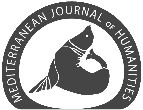 

MEDITERRANEAN JOURNAL OF HUMANITIES
(This document can be sent to the "relevant authority" when necessary). Dear ……………………, I respectfully request that you submit your assessment concerning the article entitled, “……………………………………………….”, which has been submitted to be published in this edition of our MJH journal, by presenting your views on the text where necessary, or on an additional page and completing and returning the below form, by ../../2021.Prof. Dr. Murat ARSLANEditor-in-ChiefTHE REFEREE ASSESSMENT FORMThe Title of the Article:CONTACT INFORMATIONName & SURNAME (Title):  Contact Address:  
Phone Number: Date: Signature:REFEREE’S OPINION
(Please mark  as appropriate)YESPARTLY NONO11Do the title, abstract and keywords reflect the content of the article? Do the title, abstract and keywords reflect the content of the article? Do the title, abstract and keywords reflect the content of the article? 22Is the text understandable and clear enough?Is the text understandable and clear enough?Is the text understandable and clear enough?33Has it been written in a flowing language avoiding repetitions and has the terminology been used correctly?Has it been written in a flowing language avoiding repetitions and has the terminology been used correctly?Has it been written in a flowing language avoiding repetitions and has the terminology been used correctly?44Are the terms related to the source languages (such as Assurian, Hittian, Ancient Greek, Latin, Arabic, Ottoman etc. ) specified correctly and the grammer/spelling rules followed?Are the terms related to the source languages (such as Assurian, Hittian, Ancient Greek, Latin, Arabic, Ottoman etc. ) specified correctly and the grammer/spelling rules followed?Are the terms related to the source languages (such as Assurian, Hittian, Ancient Greek, Latin, Arabic, Ottoman etc. ) specified correctly and the grammer/spelling rules followed?55Are the discussions and interpretations suitable for the scientific methods?Are the discussions and interpretations suitable for the scientific methods?Are the discussions and interpretations suitable for the scientific methods?66Are original, primary sources and current studies on the subject matter taken into consideration?Are original, primary sources and current studies on the subject matter taken into consideration?Are original, primary sources and current studies on the subject matter taken into consideration?77Are the figures (photograph, map, drawing etc.) suitable for the content?Are the figures (photograph, map, drawing etc.) suitable for the content?Are the figures (photograph, map, drawing etc.) suitable for the content?88Is a special permission required for the use of the material culture remains and the figures?  
(If yes, please specify it under the Referee’s Opinions and Recommendation).Is a special permission required for the use of the material culture remains and the figures?  
(If yes, please specify it under the Referee’s Opinions and Recommendation).Is a special permission required for the use of the material culture remains and the figures?  
(If yes, please specify it under the Referee’s Opinions and Recommendation).99Is it written in accordance with the publishing princibles of MJH?Is it written in accordance with the publishing princibles of MJH?Is it written in accordance with the publishing princibles of MJH?1010Does the article contribute to advancing knowledge in its field?Does the article contribute to advancing knowledge in its field?Does the article contribute to advancing knowledge in its field?1111Is the article of a sufficient significance to be published in an academic journal which is scanned by international indexes?Is the article of a sufficient significance to be published in an academic journal which is scanned by international indexes?Is the article of a sufficient significance to be published in an academic journal which is scanned by international indexes?1212Is the article of a sufficient quality whereby it can be used as a reference? Is the article of a sufficient quality whereby it can be used as a reference? Is the article of a sufficient quality whereby it can be used as a reference? 1313Are there any ethical issues in the article? (If your answer is “yes” or “partly”, please state your reasons in the below additional notes section)Are there any ethical issues in the article? (If your answer is “yes” or “partly”, please state your reasons in the below additional notes section)Are there any ethical issues in the article? (If your answer is “yes” or “partly”, please state your reasons in the below additional notes section)1414Do the works set out in the footnotes and bibliography match each other?Do the works set out in the footnotes and bibliography match each other?Do the works set out in the footnotes and bibliography match each other?1515Please select the scope of the article?Please select the scope of the article?Please select the scope of the article? Original Research Original Research Review Article Conference/ Presentation Conference/ Presentation Conference/ Presentation Conference/ PresentationREFEREE DECISION
(Please mark  as appropriate)It can be published as isIt can ben published after the corrections and changes required by the referee I would like to review it again after the corrections and changes It cannot be publishedREFEREE’S OPINIONS AND RECOMMENDATIONNOTE TO THE EDITOR(S)